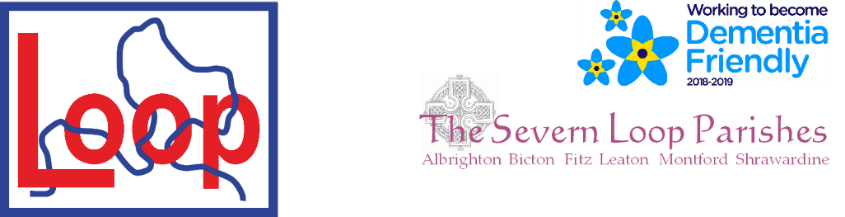 	Priest-in-Charge: 	The Revd Hannah Lins		07736 012011	revhannahlins@gmail.com	Assistant Priest: 	The Revd Peter Allanwww.severnloopparishes.org.uk	01939 290048	pallan412@gmail.com Loop Safeguarding Officer: Mrs Philippa Herbert 01939 291352	Lay Pastoral Minister:	Mrs Joyce JaggerSharing the Light in the Loop 01743 298285 weekly worship	07802 695954	pearhill1@outlook.com Daily Hope – the national service 0800 804 8044JUNE LOOP 2022Weekly Collects, Readings and Reflection are on the website (see above.)Jubilee and Gratitude!We’ve a lot to be thankful for! It’s been wonderful to be able to prepare for our Platinum Jubilee celebrations with a confidence we’ve not experienced for a couple of years now. With that spirit of gratitude in the air as we commemorate HM The Queen’s long reign, it also provides an opportunity for us to look back over the recent months at our life together in Severn Loop- and thank God for all that it has been… and for the signs of hope as we look forward.In the community…It’s been lovely to welcome the return of our community social events- both Stepping Out Café and the Cameo Coffee morning have revived and are proving to be popular.The churchyards around the loop are looking beautiful, and we are so grateful to those who look after them. They are very special places to so many- well-loved, frequently visited and providing a sense of God’s care to those who are grieving.We’re deeply thankful to Joyce who oversees our Pastoral Ministry- this is now well-established once again; but do please get in touch if you know of people who would appreciate a home visit.In our schools…Schools have met the challenges of the pandemic with enormous fortitude- during lockdown we sent YouTube worship films in for them, but now our dignity is restored (at least a little!) as we have been able to get back into assemblies and classrooms this past year. I’m particularly grateful for that, having had the rather unenviable task of explaining the absence of dinosaurs in the Bible to a ‘classroom’ on Zoom last year- it is SO much easier in person! In our congregations…As well as our seven Sunday morning congregations there is also Forest Church, Isle Court and Sunday@6. We are encouraged by an increasing sense of ‘normal’ Sunday worship- giving particular thanks that we can once again enjoy post-service refreshments.We’ve now had five Forest Churches since September. Weirdly, with the exception of Leaton Forest (45), every event has had 32 people at it! The congregation is getting established- people are returning each time, and we are getting to know each other as we enjoy God’s creation together. The youngest attender is 18 months old and the oldest is… well… I think over 80?!Our monthly service at Isle Court Nursing Home returned in the Autumn term, and now has 17 regular attenders. It’s been a joy to be back, and we are again building up a real sense of continuity and community. Sunday@6 has been an amazing opportunity to build friendships around the whole of the loop. We usually have 12 or so attending, and it’s a lovely, worshipful end to a Sunday afternoon. Robin Pocock always shares a Flower of the Week- now an essential element of our time together!Finally, it’s particularly encouraging to see the return of our 24/7 Prayer Room- the Greatorex Room at Fitz is working really well.Looking Beyond…We continue together to seek to be a blessing wherever we find ourselves. Thank you to all of you- I know that as well as supporting the Foodbank, the humanitarian efforts in Ukraine and so on, there is so much hidden ministry around the loop in our day-to-day lives- bringing hope and witnessing to our faith… and as we journey onwards, new things will unfold… Forest ChurchOur next Forest Church is on Sunday 17th July, 3pm at Shrawardine. After the fun of the pond at our previous one, this one may involve the riverbank! More details will follow in the July Loop, but for now please save the date.LEAF Open Farm Sunday- 12th June, 10am-4pmA great opportunity for all the family to learn about farming and enjoy a fun day out! There are two in the Loop this year- Leaton Forest and Battlefield 1403. LEAF stands for Linking Farming and the Environment. All welcome.Bishop Sarah’s PilgrimageA number of us joined the pilgrims as they passed through Severn Loop in mid-May. Six pupils from Bicton School came along, as well as the headteacher- Mrs Johnson. It was a beautiful morning, and I know that the pilgrims were delighted with the welcome they received at Shraden, Montford and Bicton churches, as well as at the school. Thank you!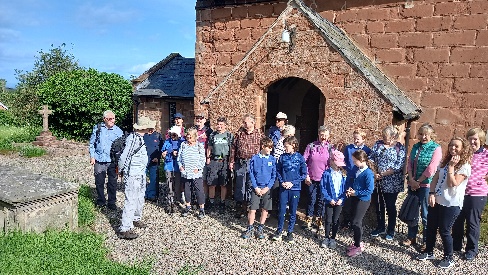 Readings for JuneSERVICES FOR JUNE- please note that for Bicton, Morning Worship and Communion have swapped round on the 3rd and 4th Sundays for this month only.SUNDAY 5 JUNE- PentecostFitz		9.30am     Holy Communion BCPLeaton		10.30am   Ecumenical CommunionSUNDAY 12 June- Trinity Sunday Albrighton 	No serviceBicton             11am	     Morning WorshipBomere	9am	     Holy CommunionFitz                 	No serviceLeaton            10.45am    Morning WorshipMontford         9.30am      Holy CommunionShrawardine   11am         Holy CommunionSUNDAY 19 JUNE- 1st after TrinityAlbrighton       9.15am	     Morning Worship Bicton             11am        Morning WorshipBomere	No serviceFitz                 9.30am      HC BCPLeaton            10.45am    Holy Communion  Montford         9.30am      Morning WorshipShrawardine   No serviceSUNDAY 26 JUNE- 2nd after TrinityAlbrighton       No serviceBicton 	           11am	      Holy CommunionBomere           9am           Holy Communion Fitz                  No serviceLeaton            10.45am     Morning WorshipMontford         11am  	      Holy CommunionShrawardine   9.30am      Holy CommunionSUNDAY 3rd JULY- 3rd after TrinityAlbrighton       9.15 am      Holy Communion            Bicton             11 am         Holy CommunionBomere	No serviceFitz		9.30am      Holy Communion BCP  Leaton            10.45 am    Holy Communion            Montford        	No service          Shrawardine   9.30am       Morning Worship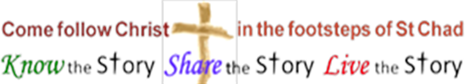 Sun 5 JunePentecostPsalm 104.26-36,37bActs 2.1-21John 14.8-17Sun 12 JuneTrinity Sunday Psalm 8Romans 5.1-5
John 16.12-15Sun 19 June1st after TrinityPsalm 42Galatians 3.23-29
Luke 8.26-39Sun 26 June2nd after TrinityPsalm 16
Galatians 5.1,13-25Luke 9.51-62Sun 3 July3rd after TrinityPsalm 30
Galatians 6. 1-16
Luke 10.1-11,16-20